О единовременных именных денежных выплатах главы города Барнаула учащимся муниципальных организаций дополнительного образования города Барнаула В соответствии с Федеральным законом от 06.10.2003 №131-ФЗ 
«Об общих принципах организации местного самоуправления в Российской Федерации», с целью поощрения учащихся муниципальных организаций дополнительного образования города Барнаула, достигших высоких, стабильных результатов в образовательной деятельности, в освоении дополнительных общеобразовательных программ, рассмотрев предложение комитета по социальной политике городской Думы и администрации города Барнаула, городская ДумаРЕШИЛА:1. Установить пять единовременных именных денежных выплат главы города Барнаула (далее – Именная выплата) учащимся муниципальных организаций дополнительного образования города Барнаула.2. Утвердить Положение о единовременных именных денежных выплатах главы города Барнаула учащимся муниципальных организаций дополнительного образования города Барнаула (приложение).3. Финансирование расходов по предоставлению Именных выплат учащимся муниципальных организаций дополнительного образования города Барнаула является расходным обязательством городского округа – города Барнаула Алтайского края и осуществляется в пределах средств бюджета города Барнаула, предусмотренных на эти цели на соответствующий финансовый год.4. Комитету информационной политики (Андреева Е.С.) обеспечить опубликование решения в газете «Вечерний Барнаул» и официальном сетевом издании «Правовой портал администрации г.Барнаула».5. Контроль за исполнением решения возложить на комитет                                   по социальной политике (Понкрашева М.В.).Барнаульская городская Дума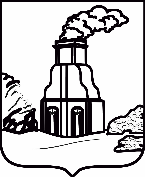 РЕШЕНИЕот	№	Председатель городской Думы                              Г.А. БуевичГлава города                                     В.Г. Франк